Warszawa, 01.04.2022r.INFORMACJA PRASOWAOTWARCIE LABORATORIUM CENTRALNEGO DIAGNOSTYKA S.A. W WARSZAWIEW dniu 1. kwietnia 2022 roku, odbyła się konferencja prasowa poświęcona otwarciu nowego Laboratorium Centralnego ogólnopolskiej sieci laboratoriów medycznych DIAGNOSTYKA w Warszawie.  Jest to aktualnie najnowocześniejsze laboratorium medyczne w tej części Europy, jednocześnie największe i najbardziej zaawansowane technologicznie laboratorium medyczne w Polsce. Po raz pierwszy na polskim rynku diagnostyki laboratoryjnej zastosowano dwa rozwiązania: najdłuższą – mierzącą ponad 200 m linię automatyczną (na którą składają się trzy zintegrowane systemy technologiczne) oraz wertykalny transport próbek (automatyczne przenoszenie materiału do badań pomiędzy piętrami).Nowoczesny budynek o powierzchni ponad 14.000 m2 mieści się przy ulicy Jutrzenki 100 
w Warszawie. W obiekcie znajdują się 3 laboratoria: całodobowe Laboratorium Centralne wykonujące badania rutynowe i wysokospecjalistyczne 7 dni w tygodniu, Medyczne Laboratorium Mikrobiologiczne oraz Laboratorium Histopatologiczne (Diagnostyka CONSILIO). Aktualna wydajność warszawskiego Laboratorium Centralnego to ponad  12 mln badań rocznie, a docelowo będzie można tutaj wykonać ponad 50 mln badań w ciągu roku.- „Budowa tak dużego i nowoczesnego laboratorium w Warszawie to dla nas kolejny ważny krok 
w rozwoju Grupy DIAGNOSTYKA. Nasza wizja sprzed kilku lat, aby odważnie inwestować i intensywnie rozwijać ofertę nowoczesnych badań medycznych, właśnie się spełnia. Jestem szalenie dumny, że dzięki pracy, zaangażowaniu i wysiłkowi wielu specjalistów, udało się stworzyć miejsce spełniające najwyższe światowe standardy jakości w diagnostyce laboratoryjnej, będące jednocześnie wizytówką naszej sieci”. – podkreśla prof. Jakub Swadźba, prezes Diagnostyka S.A.DIAGNOSTYKA jako firma skoncentrowana na pacjencie, oferuje najwyższej jakości usługi laboratoryjne, czerpiąc z rozwiązań światowych liderów i tworząc przestrzeń współpracy dla wiodących producentów wyposażenia i oferentów rozwiązań technologicznych (Abbott, Diasorin, Euroimmun, Roche, Siemens, Sysmex). W stołecznej siedzibie firmy pracuje ponad 220 osób. Kontrola procesów, obsługa wyposażenia i wykonywanie badań wraz z autoryzacją wyników odbywa się pod okiem wysoko wykwalifikowanego personelu. Jest on filarem rozwoju spółki oraz gwarantem jakości i wiarygodności oferowanych produktów i usług. DIAGNOSTYKA zatrudnia diagnostów laboratoryjnych, przedstawicieli innych zawodów medycznych, biotechnologów, techników analityki medycznej, ale także, jako pierwsze laboratorium medyczne w Polsce, sięga po wiedzę i doświadczenie inżynierów, którzy kontrolują m.in. procesy automatyzacji badań, tworząc nową profesję w obszarze diagnostyki laboratoryjnej jaką jest tzw. „track master”. - „Laboratorium oparte o tak zaawansowane technologicznie rozwiązania, potrafi również zapewnić bezpieczeństwo jego pracownikom, m.in. poprzez maksymalne ograniczenie ich ekspozycji na materiał biologiczny. Wysoko wyspecjalizowany personel może skupić się na swojej eksperckiej roli, niezbędnej 
do zapewnienia prawidłowości przebiegu procesu laboratoryjnego, zarówno na etapie preanalityki, wykonywania badań, jak i autoryzacji wydawanego pacjentowi wyniku”. – komentuje dr Beata Wiktorowicz, Dyrektor Regionu Centralno-Wschodniego DIAGNOSTYKI.Zaprojektowany i wybudowany dla DIAGNOSTYKI obiekt jest siedzibą Laboratorium Centralnego, biura Regionu Centralno-Wschodniego DIAGNOSTYKI i jednocześnie jest oddziałem centrali Spółki. Miejsce to wyróżnia szczególna architektura, gwarantująca nowoczesne rozwiązania przestrzenne 
i spełniająca warunki typowe dla budynków o charakterystyce medycznej. Oprócz wielu pracowni laboratoryjnych (m.in. analityki ogólnej, immunobiochemii, hematologii, biologii molekularnej, parazytologii, autoimmunologii), w budynku mieszczą się: biura spółek należących do Grupy DIAGNOSTYKA (uPacjenta, Zdrowe Geny PL , DIAG INVEST), baza kurierska, pomieszczenia magazynowe, czy też parking podziemny. Z myślą o pacjentach w obiekcie został uruchomiony nowoczesny i wygodny Punkt Pobrań o wysokim standardzie nie tylko obsługi, ale także estetyki, funkcjonalności 
i bezpieczeństwa. Placówka jest oddana do  dyspozycji klientów w trybie całodobowym, 7 dni w tygodniu. INFORMACJE O FIRMIE  DIAGNOSTYKA to największa, ogólnopolska sieć laboratoriów medycznych, rozwijająca się nieustannie od ponad 20 lat, zapewniając klientom najwyższą jakość badań i najszerszy zakres usług. Aktualnie firma prowadzi ponad 180 nowoczesnych laboratoriów, działających na terenie całego kraju. DIAGNOSTYKA współpracuje z kilkoma tysiącami placówek medycznych, w tym renomowanymi szpitalami i instytutami, oraz największymi prywatnymi sieciami medycznymi. DIAGNOSTYKA dysponuje również siecią ponad 1000 punktów pobrań dedykowanych bezpośredniej obsłudze pacjentów, oferując dzięki nim łatwy i szeroki dostęp do wszelkich, również najnowocześniejszych, badań laboratoryjnych. Oferta DIAGNOSTYKI obejmuje ponad 3000 różnych badań i usług. Tylko w ubiegłym roku laboratoria sieci wykonały łącznie ponad 100 milionów badań dla blisko 20 milionów pacjentów. Grupa DIAGNOSTYKA zatrudnia obecnie ponad 7000 pracowników, w tym największą w Polsce liczbę diagnostów laboratoryjnych ze specjalizacjami. Ich pracę wspiera nowoczesny, autorski system informatyczny. Pozycję jednej z największych firmy medycznych w Polsce DIAGNOSTYKA zbudowała 
w oparciu o jakość wykonywanych badań, którą potwierdzają liczne akredytacje i certyfikaty.Więcej informacji o firmie: www.diagnostyka.pl (zakładka: Korporacja) 	                 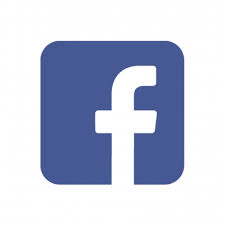 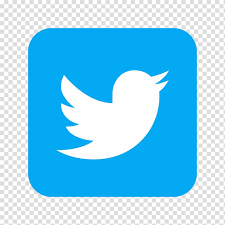 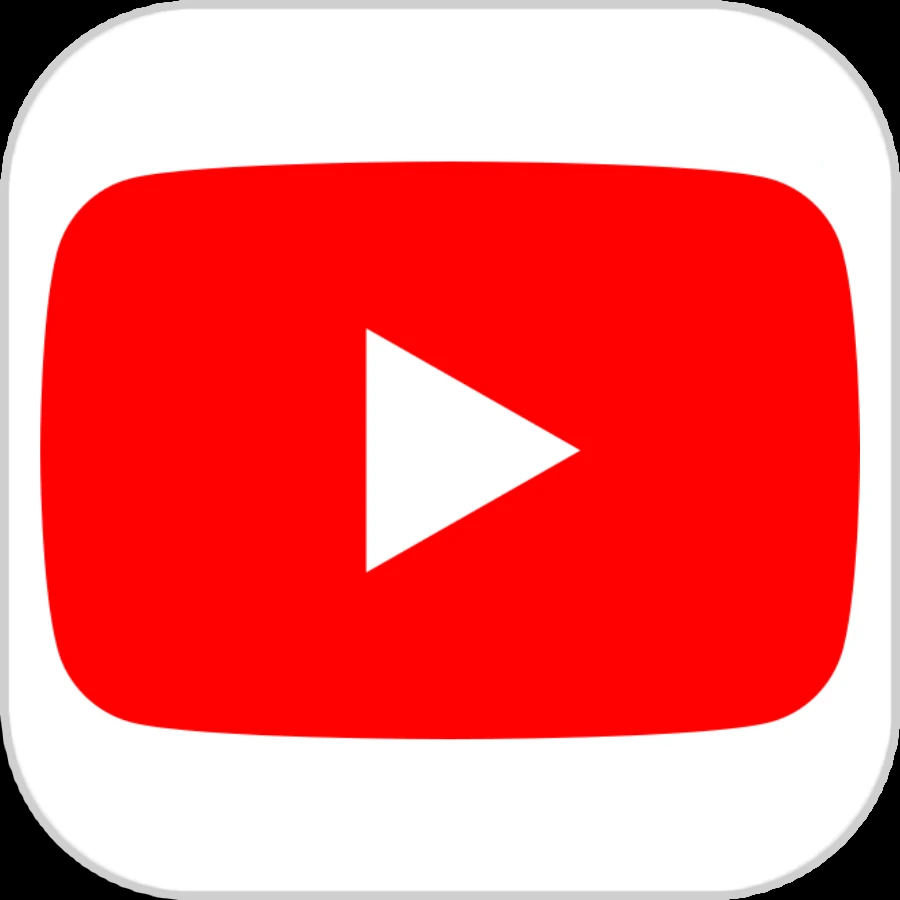 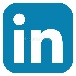 Kontakt dla mediów: Milena Moryson - Kowalska rzeczniczka prasowa Diagnostyka S.A.		 tel. 663 680 762              e-mail: milena.moryson@diag.pl